Wniosek o objęcie dziecka terapią EEG biofeedback w ZPPP w Oleśnicy.………………………………………………………………………………………………................................... imię i nazwisko dziecka_____________________________                                                                                  		________________________data urodzenia			 		PESEL					miejsce urodzeniaMiejsce zamieszkania:…………………………………………………………………………………………………Nazwa i adres szkoły,:………………………………………………………………….……	klasa: 		Imiona i nazwiska rodziców/opiekunów prawnych*:……………………………………………………………Numer telefonu (konieczny do kontaktu):………………………………………………………………………..       Wskazanie do objęcia terapią EEG biofeedback (jakie są powody zgłoszenia dziecka):………………………………………………………………………………………………………………………………………………………………………………………………………………………………………………………………………………………………………………………………………………………………………………………Czy dziecko było diagnozowane w PPP w Oleśnicy? (kiedy?) 	TAK / NIE 		  	     -  dataCzy dziecko korzystało już terapii EEG biofeedback? (proszę zaznaczyć/uzupełnić)Na terenie PPP w Oleśnicy (ile razy?)* 	TAK / NIE 		- razyW innej placówce* (jak długo): 	   	TAK / NIE 		- tygodniNie korzystało, to pierwsza terapia*: 	TAK / NIE Do wniosku należy dołączyć aktualne (nie starsze niż 6 miesięcy) zaświadczenie od neurologa określające stan neurologiczny dziecka i brak przeciwskazań do terapii.Klauzula Informacyjna dot. przetwarzania danych osobowych.Administratorem Pani/Pana danych osobowych jest Zespół Poradni Psychologiczno-Pedagogicznych w Oleśnicy, 56-400 Oleśnica; ul. Wojska Polskiego 67-69. Będą one przetwarzane w celu realizacji zadań wynikających z przepisów Ustawy z dnia 14 grudnia 2016 roku Prawo Oświatowe (Dz. U. z 2017 r., poz. 59 z póź. zm.) oraz rozporządzeń wydanych przez MEN do ww. Ustawy a podstawą ich przetwarzania jest art. 6 ust. 1 lit. c) RODO w zw. z art. 9 ust. 2 lit. h) RODO. Odbiorcami danych osobowych będą wyłącznie podmioty uprawnione do tego na podstawie przepisów prawa. Posiada Pani/Pana prawo do dostępu do danych osobowych, ich sprostowania, ograniczenia przetwarzania i przenoszenia. Więcej informacji dotyczących przetwarzania przez AD danych osobowych mogą Państwo znaleźć na naszej stronie https://zppp-olesnica.pl. Z naszym Inspektorem Ochrony Danych można skontaktować się pod adresem: inspektor.rodo@gmail.com                                                               Czytelny podpis wnioskodawcy:………………………………………..* - Proszę zaznaczyć właściwe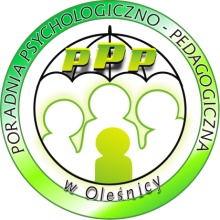 ZESPÓŁ PORADNI PSYCHOLOGICZNO-PEDAGOGICZNYCHW  OLEŚNICYPoradnia  Psychologiczno – Pedagogiczna w Oleśnicy56 – 400 Oleśnica ul. Wojska Polskiego 67-69Tel./fax. (71) 314 32 78;zppp-olesnica.pl; e-mail: sekretariat.olesnica@zppp-olesnica.pl